LISTA ZASILANIA DP BUDOWY OŚWIETLENIA ULIC:ul. Dusznicka / Wieniecka – ze słupa ul. Opławiec - UMul. Tatrzańska od ul. Wierchowej do ul. Sudeckiej – ze słupa ul. Tatrzańska - UMul. Chemiczna od ul. Dachtery do ul. Wojska Polskiego – z SOU Nr 262 oraz 239 - UMul. Norweska - Stroma - schody – ze słupa ul. Stroma - UM ul. Grzybowa - Smardzowa – ze słupa ul. Grzybowa – UMul. Kętrzyńska – końcówka – ze słupa ul. Kętrzyńska - UMul. Wojska Polskiego od słupa nr 262315 do słupa nr 1 SOUM-254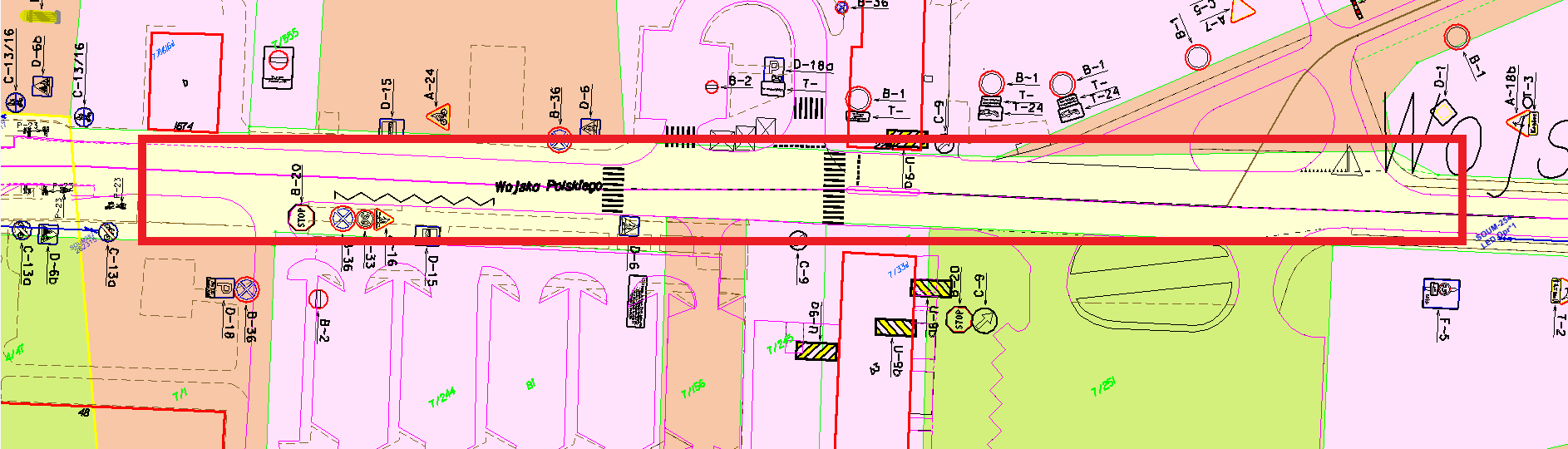 